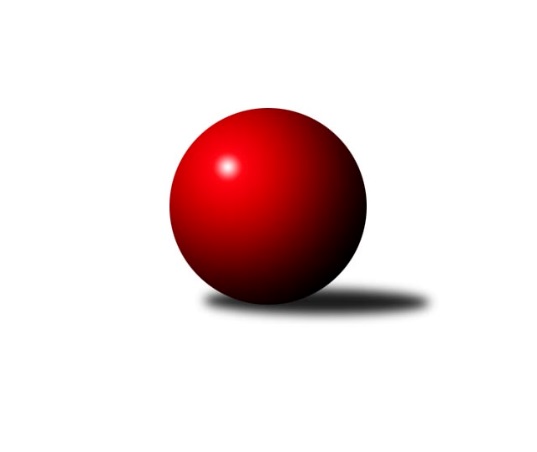 Č.3Ročník 2010/2011	27.9.2010Nejlepšího výkonu v tomto kole: 1734 dosáhlo družstvo: TJ  Krnov ˝C˝Meziokresní přebor-Bruntál, Opava 2010/2011Výsledky 3. kolaSouhrnný přehled výsledků:KK Jiskra Rýmařov ˝B˝	- TJ  Krnov ˝C˝	4:6	1705:1734		27.9.KK PEPINO Bruntál ˝B˝	- TJ Horní Benešov ˝F˝	4:6	1329:1307		27.9.TJ Opava ˝D˝	- TJ Kovohutě Břidličná ˝D˝	6:4	1536:1471		27.9.TJ Horní Benešov ˝D˝	- TJ Jiskra Rýmařov ˝C˝	6:4	1596:1584		27.9.TJ Kovohutě Břidličná ˝C˝	- KK Minerva Opava ˝C˝	6:4	1518:1501		27.9.TJ Jiskra Rýmařov˝D˝	- RSKK Raciborz	5:5	1671:1717		27.9.TJ Opava ˝E˝	- TJ Sokol Chvalíkovice ˝B˝	6:4	1587:1507		27.9.Tabulka družstev:	1.	TJ Kovohutě Břidličná ˝C˝	3	3	0	0	20 : 10 	 	 1550	6	2.	TJ Jiskra Rýmařov ˝C˝	3	2	0	1	20 : 10 	 	 1633	4	3.	TJ Horní Benešov ˝D˝	3	2	0	1	18 : 12 	 	 1606	4	4.	TJ Sokol Chvalíkovice ˝B˝	3	2	0	1	18 : 12 	 	 1565	4	5.	TJ Opava ˝D˝	3	2	0	1	14 : 16 	 	 1499	4	6.	TJ Horní Benešov ˝F˝	3	2	0	1	14 : 16 	 	 1414	4	7.	RSKK Raciborz	3	1	1	1	14 : 16 	 	 1610	3	8.	KK Jiskra Rýmařov ˝B˝	3	1	0	2	17 : 13 	 	 1618	2	9.	TJ Kovohutě Břidličná ˝D˝	3	1	0	2	16 : 14 	 	 1583	2	10.	TJ  Krnov ˝C˝	3	1	0	2	14 : 16 	 	 1576	2	11.	TJ Opava ˝E˝	3	1	0	2	14 : 16 	 	 1531	2	12.	KK Minerva Opava ˝C˝	3	1	0	2	14 : 16 	 	 1520	2	13.	KK PEPINO Bruntál ˝B˝	3	1	0	2	10 : 20 	 	 1367	2	14.	TJ Jiskra Rýmařov˝D˝	3	0	1	2	7 : 23 	 	 1628	1Podrobné výsledky kola:	 KK Jiskra Rýmařov ˝B˝	1705	4:6	1734	TJ  Krnov ˝C˝	Michal Ihnát	 	 207 	 233 		440 	 2:0 	 434 	 	226 	 208		Jaromír Čech	Josef Mikeska	 	 215 	 208 		423 	 0:2 	 445 	 	223 	 222		Petr Daranský	Martin Mikeska	 	 222 	 202 		424 	 2:0 	 403 	 	198 	 205		Jaroslav Lakomý	Štěpán Charník	 	 193 	 225 		418 	 0:2 	 452 	 	232 	 220		Jiří Chylíkrozhodčí: Nejlepší výkon utkání: 452 - Jiří Chylík	 KK PEPINO Bruntál ˝B˝	1329	4:6	1307	TJ Horní Benešov ˝F˝	Milan Milián	 	 164 	 172 		336 	 0:2 	 346 	 	172 	 174		Kamil Zákoutský	Milan Volf	 	 192 	 169 		361 	 2:0 	 247 	 	119 	 128		Michal Vavrák	Jan Mlčák	 	 165 	 152 		317 	 0:2 	 366 	 	187 	 179		Patricie Šrámková	Vladislava Kubáčová	 	 161 	 154 		315 	 0:2 	 348 	 	169 	 179		Miroslav Petřek st.rozhodčí: Nejlepší výkon utkání: 366 - Patricie Šrámková	 TJ Opava ˝D˝	1536	6:4	1471	TJ Kovohutě Břidličná ˝D˝	Pavla Hendrychová	 	 208 	 196 		404 	 2:0 	 269 	 	124 	 145		František Pončík	Pavel Jašek	 	 171 	 184 		355 	 2:0 	 353 	 	157 	 196		Josef Václavík	Jaromír Hendrych	 	 205 	 198 		403 	 0:2 	 426 	 	237 	 189		Ota Pidima	Miroslava Hendrychová	 	 179 	 195 		374 	 0:2 	 423 	 	214 	 209		Pavel Vládekrozhodčí: Nejlepší výkon utkání: 426 - Ota Pidima	 TJ Horní Benešov ˝D˝	1596	6:4	1584	TJ Jiskra Rýmařov ˝C˝	David Láčík	 	 186 	 201 		387 	 0:2 	 413 	 	229 	 184		Miroslava Paulerová	Miloslav  Petrů	 	 216 	 205 		421 	 2:0 	 390 	 	181 	 209		Jiří Polášek	Petr Kozák	 	 225 	 198 		423 	 2:0 	 382 	 	192 	 190		Romana Valová	Zbyněk Tesař	 	 186 	 179 		365 	 0:2 	 399 	 	207 	 192		Marek Hamplrozhodčí: Nejlepší výkon utkání: 423 - Petr Kozák	 TJ Kovohutě Břidličná ˝C˝	1518	6:4	1501	KK Minerva Opava ˝C˝	Anna Dosedělová	 	 195 	 194 		389 	 0:2 	 397 	 	208 	 189		Martin Chalupa	Lubomír Khýr	 	 182 	 175 		357 	 0:2 	 368 	 	187 	 181		Lubomír Bičík	Jaroslav Zelinka	 	 194 	 182 		376 	 2:0 	 342 	 	163 	 179		Hana Heiserová	Pavel Veselka	 	 194 	 202 		396 	 2:0 	 394 	 	194 	 200		Jan Strnadelrozhodčí: Nejlepší výkon utkání: 397 - Martin Chalupa	 TJ Jiskra Rýmařov˝D˝	1671	5:5	1717	RSKK Raciborz	Pavel Přikryl	 	 236 	 225 		461 	 2:0 	 429 	 	219 	 210		Cezary Koczorski	Miroslav Langer	 	 193 	 189 		382 	 1:1 	 382 	 	202 	 180		Marek Prusicki	Petr Domčík	 	 170 	 210 		380 	 0:2 	 464 	 	215 	 249		Maciej Basista	Josef Matušek	 	 217 	 231 		448 	 2:0 	 442 	 	244 	 198		Mariusz Gierczakrozhodčí: Nejlepší výkon utkání: 464 - Maciej Basista	 TJ Opava ˝E˝	1587	6:4	1507	TJ Sokol Chvalíkovice ˝B˝	Josef Klapetek	 	 220 	 222 		442 	 2:0 	 370 	 	171 	 199		Dalibor Krejčiřík	Jiří Novák	 	 178 	 191 		369 	 0:2 	 373 	 	200 	 173		Miroslav Nosek	Milan Franer	 	 212 	 209 		421 	 2:0 	 391 	 	196 	 195		Vladimír Kostka	Karel Michalka	 	 185 	 170 		355 	 0:2 	 373 	 	183 	 190		Antonín Hendrychrozhodčí: Nejlepší výkon utkání: 442 - Josef KlapetekPořadí jednotlivců:	jméno hráče	družstvo	celkem	plné	dorážka	chyby	poměr kuž.	Maximum	1.	Maciej Basista 	RSKK Raciborz	451.50	288.0	163.5	2.5	2/2	(464)	2.	Roman Beinhauer 	TJ Sokol Chvalíkovice ˝B˝	435.00	296.0	139.0	3.0	2/3	(457)	3.	Pavel Přikryl 	TJ Jiskra Rýmařov˝D˝	435.00	300.0	135.0	5.7	1/1	(461)	4.	Petr Daranský 	TJ  Krnov ˝C˝	430.50	287.5	143.0	8.0	2/3	(445)	5.	Petr Kozák 	TJ Horní Benešov ˝D˝	427.75	291.0	136.8	3.5	2/2	(436)	6.	Mariusz Gierczak 	RSKK Raciborz	420.50	292.8	127.8	7.0	2/2	(442)	7.	Ota Pidima 	TJ Kovohutě Břidličná ˝D˝	420.00	278.3	141.7	7.3	3/3	(426)	8.	Martin Mikeska 	KK Jiskra Rýmařov ˝B˝	416.00	296.7	119.3	6.7	3/3	(424)	9.	Jaroslav Lakomý 	TJ  Krnov ˝C˝	415.00	278.7	136.3	4.3	3/3	(432)	10.	Jaromír Čech 	TJ  Krnov ˝C˝	414.50	278.0	136.5	5.0	2/3	(434)	11.	Miroslava Paulerová 	TJ Jiskra Rýmařov ˝C˝	414.50	293.3	121.3	5.3	2/2	(435)	12.	Josef Klapetek 	TJ Opava ˝E˝	413.50	289.0	124.5	5.0	2/2	(442)	13.	Miloslav  Petrů 	TJ Horní Benešov ˝D˝	411.00	282.5	128.5	5.8	2/2	(423)	14.	Romana Valová 	TJ Jiskra Rýmařov ˝C˝	410.00	292.0	118.0	6.3	2/2	(439)	15.	Josef Matušek 	TJ Jiskra Rýmařov˝D˝	407.33	287.0	120.3	9.7	1/1	(448)	16.	Jaromír Návrat 	TJ Jiskra Rýmařov˝D˝	407.00	266.0	141.0	4.0	1/1	(407)	17.	Ivo Mrhal  st.	TJ Kovohutě Břidličná ˝D˝	406.50	287.0	119.5	8.0	2/3	(417)	18.	Michal Ihnát 	KK Jiskra Rýmařov ˝B˝	406.33	272.0	134.3	5.7	3/3	(440)	19.	Vladimír Kostka 	TJ Sokol Chvalíkovice ˝B˝	405.67	282.0	123.7	6.0	3/3	(413)	20.	Lubomír Bičík 	KK Minerva Opava ˝C˝	404.67	288.7	116.0	10.3	3/3	(427)	21.	Pavel Vládek 	TJ Kovohutě Břidličná ˝D˝	404.00	286.0	118.0	7.0	3/3	(423)	22.	Josef Mikeska 	KK Jiskra Rýmařov ˝B˝	400.00	284.5	115.5	8.0	2/3	(423)	23.	Štěpán Charník 	KK Jiskra Rýmařov ˝B˝	399.50	285.5	114.0	10.0	2/3	(418)	24.	Marek Hampl 	TJ Jiskra Rýmařov ˝C˝	398.50	266.5	132.0	8.5	2/2	(399)	25.	David Láčík 	TJ Horní Benešov ˝D˝	395.50	279.5	116.0	6.0	2/2	(404)	26.	Anna Dosedělová 	TJ Kovohutě Břidličná ˝C˝	393.75	283.0	110.8	9.5	2/2	(398)	27.	Jaroslav Horáček 	KK Jiskra Rýmařov ˝B˝	393.50	277.0	116.5	10.0	2/3	(430)	28.	Petr Domčík 	TJ Jiskra Rýmařov˝D˝	393.00	281.5	111.5	11.5	1/1	(406)	29.	František Habrman 	TJ Kovohutě Břidličná ˝C˝	392.50	269.5	123.0	3.5	2/2	(400)	30.	Miroslav Langer 	TJ Jiskra Rýmařov˝D˝	388.00	278.3	109.7	9.0	1/1	(392)	31.	Jaroslav Zelinka 	TJ Kovohutě Břidličná ˝C˝	387.75	272.3	115.5	8.8	2/2	(405)	32.	Karel Michalka 	TJ Opava ˝E˝	387.50	270.0	117.5	8.3	2/2	(424)	33.	Marek Prusicki 	RSKK Raciborz	387.50	279.8	107.8	10.5	2/2	(406)	34.	Miroslav Petřek  st.	TJ Horní Benešov ˝F˝	386.67	269.3	117.3	7.7	3/3	(416)	35.	Martin Chalupa 	KK Minerva Opava ˝C˝	386.67	277.7	109.0	10.0	3/3	(397)	36.	Antonín Hendrych 	TJ Sokol Chvalíkovice ˝B˝	385.50	274.0	111.5	8.0	2/3	(398)	37.	Pavel Veselka 	TJ Kovohutě Břidličná ˝C˝	385.00	270.0	115.0	6.0	2/2	(396)	38.	Jiří Chylík 	TJ  Krnov ˝C˝	383.67	271.7	112.0	13.0	3/3	(452)	39.	Pavel Jašek 	TJ Opava ˝D˝	381.00	273.5	107.5	13.0	2/2	(401)	40.	Zbyněk Tesař 	TJ Horní Benešov ˝D˝	378.00	263.8	114.3	9.5	2/2	(385)	41.	Jan Strnadel 	KK Minerva Opava ˝C˝	378.00	264.5	113.5	11.0	2/3	(394)	42.	Cezary Koczorski 	RSKK Raciborz	377.50	270.3	107.3	10.8	2/2	(429)	43.	Dalibor Krejčiřík 	TJ Sokol Chvalíkovice ˝B˝	377.50	280.0	97.5	9.5	2/3	(385)	44.	Pavla Hendrychová 	TJ Opava ˝D˝	375.00	262.3	112.8	8.0	2/2	(404)	45.	Miroslava Hendrychová 	TJ Opava ˝D˝	372.75	275.3	97.5	7.8	2/2	(391)	46.	Jaromír Hendrych 	TJ Opava ˝D˝	370.25	266.3	104.0	11.5	2/2	(403)	47.	Vilibald Marker 	TJ Opava ˝E˝	369.50	283.0	86.5	16.5	2/2	(384)	48.	Hana Heiserová 	KK Minerva Opava ˝C˝	364.50	264.0	100.5	9.5	2/3	(387)	49.	Vojtěch Orlík 	TJ Sokol Chvalíkovice ˝B˝	354.50	253.5	101.0	13.5	2/3	(401)	50.	Milan Milián 	KK PEPINO Bruntál ˝B˝	349.00	245.5	103.5	12.5	2/2	(362)	51.	Kamil Zákoutský 	TJ Horní Benešov ˝F˝	349.00	264.7	84.3	13.3	3/3	(363)	52.	František Pončík 	TJ Kovohutě Břidličná ˝D˝	342.50	242.5	100.0	14.0	2/3	(416)	53.	Vladislava Kubáčová 	KK PEPINO Bruntál ˝B˝	338.75	249.8	89.0	14.5	2/2	(351)	54.	Daniel Košík 	TJ Horní Benešov ˝F˝	325.00	255.5	69.5	18.0	2/3	(329)		Petr Chlachula 	TJ Jiskra Rýmařov ˝C˝	433.00	282.0	151.0	4.0	1/2	(433)		Milan Franer 	TJ Opava ˝E˝	421.00	295.0	126.0	5.0	1/2	(421)		Jaromír  Hendrych ml. 	TJ Horní Benešov ˝F˝	404.00	282.0	122.0	5.0	1/3	(404)		Jiří Polášek 	TJ Jiskra Rýmařov ˝C˝	390.00	271.0	119.0	12.0	1/2	(390)		Lubomír Khýr 	TJ Kovohutě Břidličná ˝C˝	380.00	269.5	110.5	9.0	1/2	(403)		Marta Andrejčáková 	KK Minerva Opava ˝C˝	378.00	273.0	105.0	12.0	1/3	(378)		Vladislav Kobelár 	TJ Opava ˝E˝	373.00	260.0	113.0	13.0	1/2	(373)		Miroslav Nosek 	TJ Sokol Chvalíkovice ˝B˝	373.00	266.0	107.0	13.0	1/3	(373)		Nikolas Košík 	TJ Horní Benešov ˝F˝	367.00	263.0	104.0	15.0	1/3	(367)		Patricie Šrámková 	TJ Horní Benešov ˝F˝	366.00	280.0	86.0	11.0	1/3	(366)		Olga Kiziridisová 	KK PEPINO Bruntál ˝B˝	364.00	268.0	96.0	13.0	1/2	(364)		Roman Skácel 	TJ Horní Benešov ˝D˝	361.00	257.0	104.0	12.0	1/2	(361)		Jiří Novák 	TJ Opava ˝E˝	358.00	257.0	101.0	15.5	1/2	(369)		Magdalena Soroka 	RSKK Raciborz	357.00	267.0	90.0	17.0	1/2	(357)		Josef Václavík 	TJ Kovohutě Břidličná ˝D˝	353.00	267.0	86.0	16.0	1/3	(353)		Milan Volf 	KK PEPINO Bruntál ˝B˝	340.50	250.0	90.5	11.0	1/2	(361)		Richard Janalík 	KK PEPINO Bruntál ˝B˝	338.00	254.0	84.0	15.0	1/2	(338)		Zdenek Hudec 	KK PEPINO Bruntál ˝B˝	335.00	244.0	91.0	13.0	1/2	(335)		Jitka Kovalová 	TJ  Krnov ˝C˝	334.00	240.0	94.0	15.0	1/3	(334)		Stanislav Troják 	KK Minerva Opava ˝C˝	323.00	244.0	79.0	22.0	1/3	(323)		Jan Mlčák 	KK PEPINO Bruntál ˝B˝	317.00	230.0	87.0	14.5	1/2	(317)		Vítězslav Kadlec 	TJ  Krnov ˝C˝	308.00	239.0	69.0	22.0	1/3	(308)		Michal Vavrák 	TJ Horní Benešov ˝F˝	247.00	200.0	47.0	31.0	1/3	(247)Sportovně technické informace:Starty náhradníků:registrační číslo	jméno a příjmení 	datum startu 	družstvo	číslo startu
Hráči dopsaní na soupisku:registrační číslo	jméno a příjmení 	datum startu 	družstvo	Program dalšího kola:4. kolo4.10.2010	po	16:30	TJ Jiskra Rýmařov ˝C˝ - TJ Opava ˝D˝	4.10.2010	po	17:00	TJ Kovohutě Břidličná ˝D˝ - TJ Opava ˝E˝	4.10.2010	po	17:00	TJ Sokol Chvalíkovice ˝B˝ - TJ Kovohutě Břidličná ˝C˝	4.10.2010	po	17:00	KK Minerva Opava ˝C˝ - KK PEPINO Bruntál ˝B˝	4.10.2010	po	17:00	TJ Horní Benešov ˝F˝ - KK Jiskra Rýmařov ˝B˝	4.10.2010	po	18:00	TJ Jiskra Rýmařov˝D˝ - TJ Horní Benešov ˝D˝	4.10.2010	po	18:00	RSKK Raciborz - TJ  Krnov ˝C˝	Nejlepší šestka kola - absolutněNejlepší šestka kola - absolutněNejlepší šestka kola - absolutněNejlepší šestka kola - absolutněNejlepší šestka kola - dle průměru kuželenNejlepší šestka kola - dle průměru kuželenNejlepší šestka kola - dle průměru kuželenNejlepší šestka kola - dle průměru kuželenNejlepší šestka kola - dle průměru kuželenPočetJménoNázev týmuVýkonPočetJménoNázev týmuPrůměr (%)Výkon2xMaciej BasistaRaciborz4641xJosef KlapetekTJ Opava E113.814422xPavel PřikrylRýmařovD4612xMaciej BasistaRaciborz112.834641xJiří ChylíkKrnov C4521xPavel PřikrylRýmařovD112.14611xJosef MatušekRýmařovD4481xJiří ChylíkKrnov C109.914521xPetr DaranskýKrnov C4452xOta PidimaBřidličná D109.694262xMariusz GierczakRaciborz4421xJosef MatušekRýmařovD108.94448